     21 августа (пятница)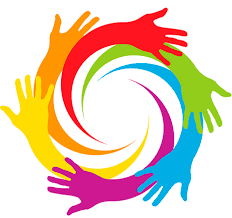 Лагерь «НОВОЕ ПОКОЛЕНИЕ »День десятыйПриветствие.Всем!  Всем!  Всем!  Привет! Начинаем новый день. А каким он будет, зависит от вас. И начнем его с веселой зарядки.Вы уже проснулись, пора размяться. Сегодня у нас – танцевальная разминка. Как раз то, что необходимо для поднятия настроения себе и близким. Присоединяйся к нам. https://www.youtube.com/watch?v=1AWr95t19doВремя завтрака.Гигиена и греки. Причем тут греки? Что у них общего? Об этом ты узнаешь, посмотрев видео.https://www.youtube.com/watch?v=rhi1_AjwA6IНарисуй то, что тебе больше всего запомнилось, сфотографируй и отправь нам.Физминутка (встань, посмотри в окно, улыбнись солнышку, протяни к нему руку – поздоровайся с ним, попей водички)Оригами - Котик с открыткой для поздравления или важного сообщения. Внимательно посмотри видео, повтори самостоятельно.  https://www.youtube.com/watch?v=TG-gvSiarlsСфотографируй работу и отправь нам.Время обедаИстория с превращением обыкновенной бумаги в произведение искусства продолжается. Окунемся в подводное царство. Приготовь цветную бумагу, цветной картон, ножницы, простой карандаш, клей-карандаш, а также крышки разных размеров, например, из-под молока или сока, из-под обыкновенной пластиковой бутылки, из-под банки и т.д. Внимательно посмотри видео и постарайся выполнить аккуратно выполнить.https://www.youtube.com/watch?v=yq2y1icJoLYСфотографируй свою работу и отправь в группу.Волшебная книга МЧС. Сейчас – лето. В выходные дни многие выезжает на природу. А вот какие правила необходимо знать, чтобы ваш отдых был безопасным, вы узнаете из этого видео. https://www.youtube.com/watch?v=9355-gQAyKIНарисуй, какие правила надо соблюдать и пришли в группу.Завершается вторая неделя нашего он-лайн общения. Вы уже оформили домашнюю галерею из своих работ? Надеемся, что когда закончится третья смена, вы пригласите близких на выставку. Можете даже придумать название. А пока копите работы и украшайте ими свою комнату.Всем пока! Встретимся на следующей неделе!!!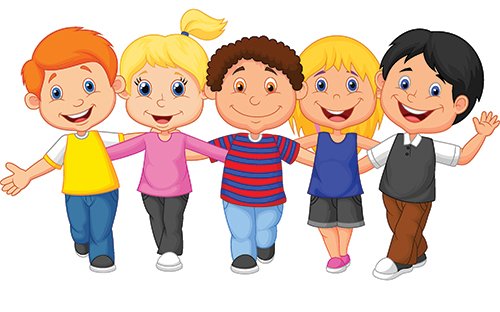 